Distanční vzdělávání týden od 1. 3. 2021 – 5. 3. 20217. třída ,,Myšky“Téma týdne: Lidské smyslyVážení rodiče, milé děti,posíláme vám aktivity na následující týden. Prosíme, abyste práci s dětmi zdokumentovali, můžete pořídit fotografie nebo uschovat výrobky či pracovní listy dětí, aby se po návratu do mateřské školy mohly svými výtvory a dovednostmi pochlubit. Rozsah vašeho úsilí necháme na vás. Mějte pěkné dny. Vaše paní učitelky Simona Ulmanová a Daniela SuráNíže posíláme odkazy na videa, která můžete dětem pustit na www.youtube.com.Videa z cyklu BYL JEDNOU JEDEN ŽIVOT:OKOhttps://www.youtube.com/watch?v=LtNJy-rLpao&list=PL_c00IPCdRoGD0k6aG7725OaqHQQffcVf&index=10UCHOhttps://www.youtube.com/watch?v=s1sMvYOBDU4&list=PL_c00IPCdRoGD0k6aG7725OaqHQQffcVf&index=11KŮŽEhttps://www.youtube.com/watch?v=EgM6NVi78z4&list=PL_c00IPCdRoGD0k6aG7725OaqHQQffcVf&index=12ÚSTA A ZUBYhttps://www.youtube.com/watch?v=HovHnJJUubE&list=PL_c00IPCdRoGD0k6aG7725OaqHQQffcVf&index=13Následující video (HMAT + CHUŤ) obsahuje i jednoduchý pokus s kyselými žížalkami, který můžete vyzkoušet:https://www.youtube.com/watch?v=2iHwu1iBevsDalší video (SLUCH + ČICH) obsahuje aktivitku na poznávání vůní koření. https://www.youtube.com/watch?v=6OU4-BP24_IDěti se zkusí naučit básničkuSmyslyČlověk, ten má smyslů pět,znám je všechny nazpaměť.Kde jsou oči, tam je zrak,po prstech nám skáče hmat.Sluch nám sedí na uších,do nosu nám vlezl čich.A chuť v ústech na jazýčkuspinká si tu na krajíčku.Aktivita pro ZRAKKimova hra – prohlédněte si 5 až 10 předmětů, ty pak zakryjte šátkem a dítě vzpomíná, co vidělo. Obměnou může být to, že jednu věc z pod šátku odebereme, odkryjeme ostatní a hádáme, která věc zmizela. Aktivita pro ČICHČichové pexeso – hru můžete hrát jako pexeso – připravíme vždy dvě nádobky se stejným obsahem a děti je přiřazují k sobě do dvojicAktivita pro SLUCHPoznáváme různé zvuky – děti hádají, co slyší (šustění sáčku, mačkání PET lahve, cinkání na lžičky, na skleničku atd.)Aktivita pro CHUŤCo jíme – poznat potravinu podle chuti + pojmenování chutí – slaná, sladká, kyselá, hořkáAktivita pro HMATNajdi hmatem stejné – z kartonu vystřihneme různé tvary ve dvojím provedení. Zavážeme dětem oči a děti podle hmatu hledají a poznávají stejné tvary. Tvary mohou být různé (geometrické tvary, hvězda, bota, kačenka, džbánek…) Můžete vystřihnout i tvary z různých materiálů. Pohybová chvilkaZacvičte si s prasátkem Pigym a Hankou Kynychovou:https://www.youtube.com/watch?v=Mf8FYm9NnVMMalováníMůj portrét – jakoukoli technikou, děti budou malovat úplně samy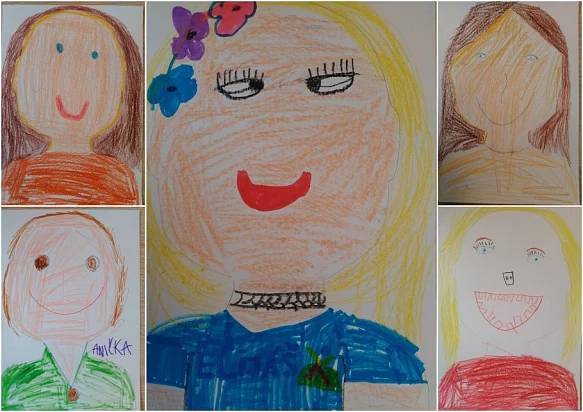 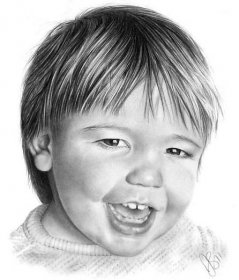 Pracovní listyV případě, že máte možnost tisku, jsou vám k dispozici i následující pracovní listy.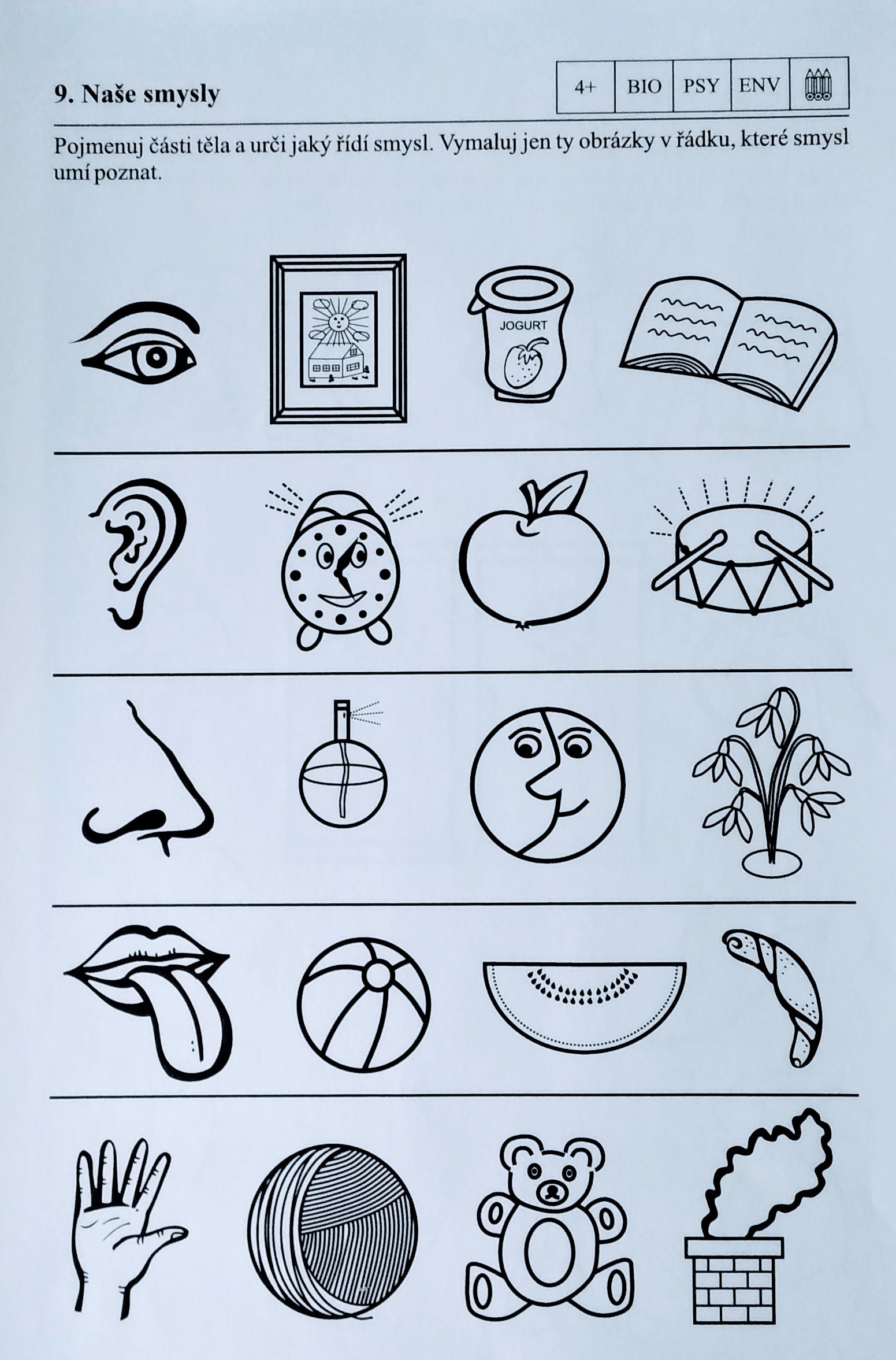 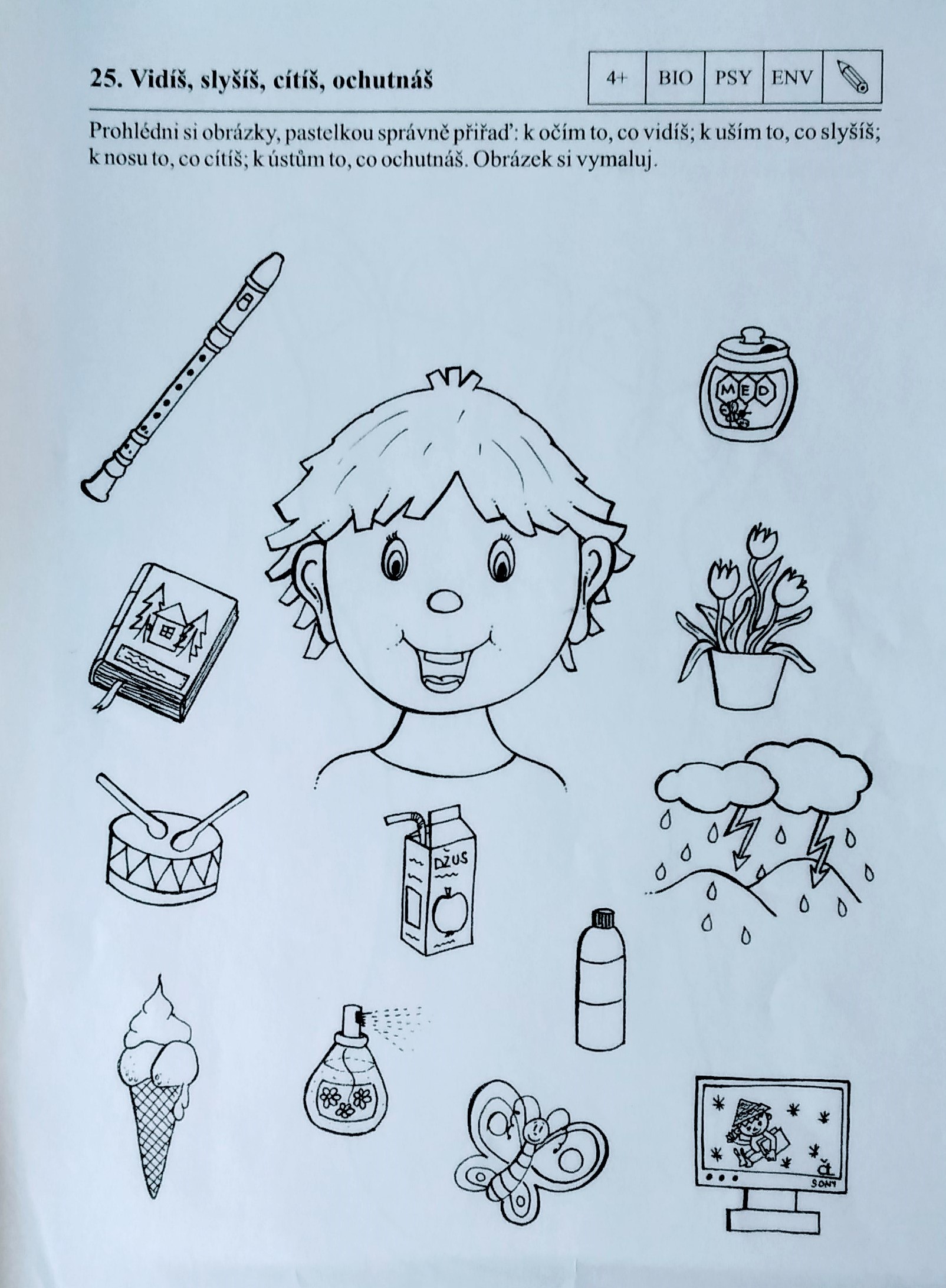 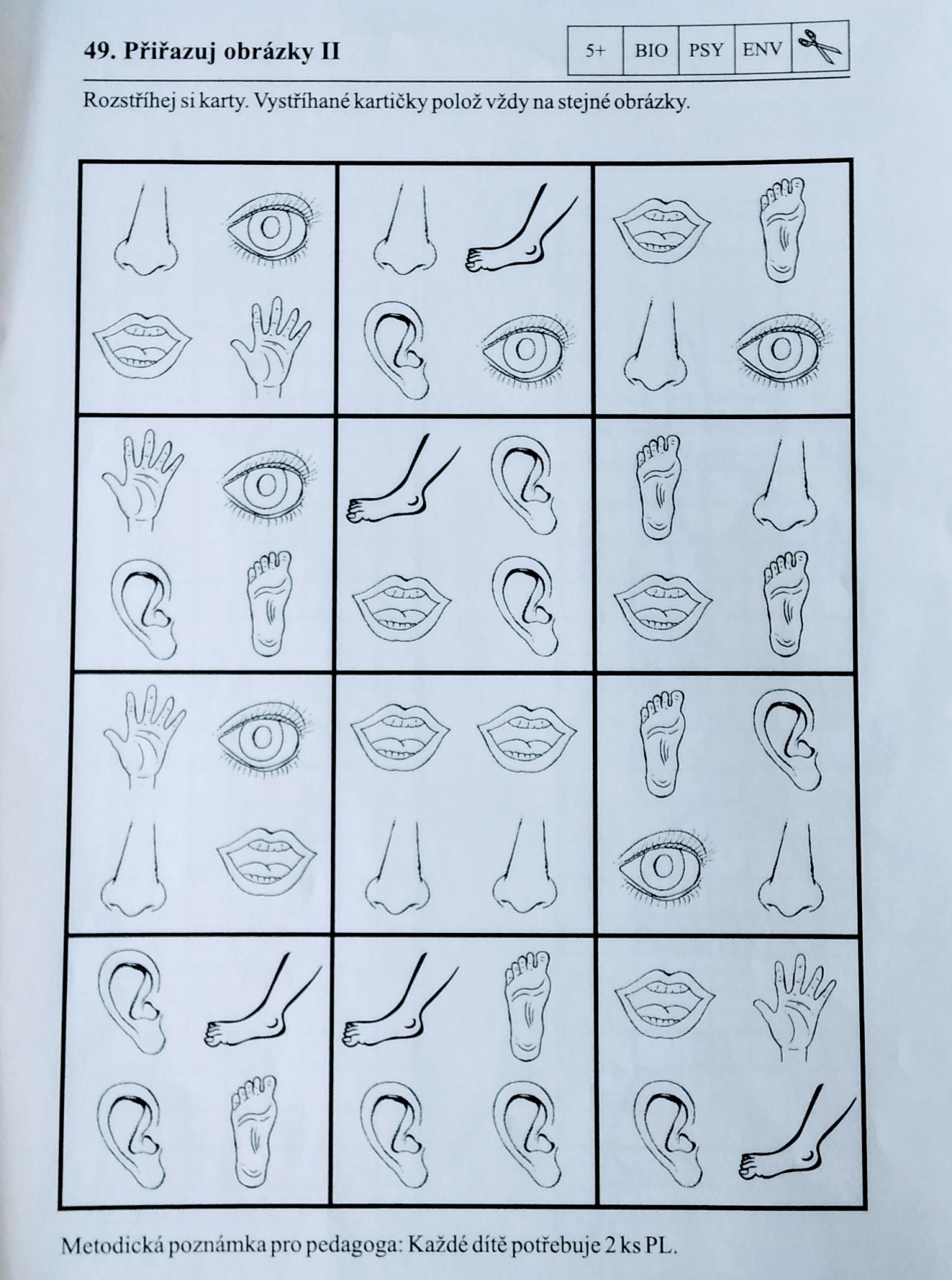 